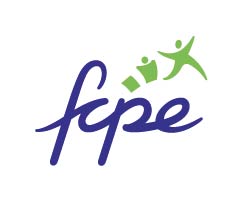 Compte-rendu du conseil de classe en webconférencedu jeudi 28 mai 2020Établi par les délégués parents FCPE de la classe de seconde 211Liste des présents :Professeurs: M. Mercadier, Mme Clinet, M. Leonard, M. Fillon, Mme Castro, M. Denamiel, Mme Mc-Carthy, Mme Grillon, Mme Gauben, Mme Singlar, Mme Ohayon, Mme Robine, Mme Lamantia.Proviseur Adjoint : M. DelesAnalyse générale :Le professeur principal relève d’abord que ceux qui travaillaient déjà avant le confinement ont continué à le faire et ceux qui ne travaillaient pas aussi. La classe a continué à avoir du mal à fonctionner en « mode groupe classe ». Cependant, les résultats sont globalement meilleurs ce semestre et les élèves se sont montrés sérieux pendant le confinement.Analyse par matière :Mathématiques – M. Fillon : bilan globalement positif, des résultats meilleurs qu’au 1er semestre, des élèves qui ont « joué le jeu », quelques excellents élèves.Anglais – Mme Clinet : le professeur n’a qu’une partie de la classe, soit 24 élèves. La plupart d’entre eux ont été sérieux, les notes sont très convenables dans l’ensemble (excepté 3 élèves), avec les limites connues des cours à distance.Anglais – Mme Mc-Carthy :  11 élèves, classe très réactive au niveau du distanciel, travail très approfondi et très sérieux, comme avant le confinement. Année scolaire cohérente et studieuse, classe très sympathique. Des bons résultats et du sérieux.Histoire-Géographie – EMC – M. Leonard : avait déjà 4 notes avant confinement, une classe qui progressait déjà avec des méthodes de travail parfois difficiles à mettre en œuvre dans le contexte. Le programme sera terminé la semaine prochaine, certaines notions sont à consolider.Espagnol – Mme Castro : la classe est hétérogène, certains élèves ont vraiment travaillé et rendu les travaux, une autre partie ne s’est pas montré sérieuse du tout. Détresse informatique ? Mais une moyenne de classe qui a progressé de 2 points Physique – Chimie - M. Denamiel : un meilleur semestre, des élèves qui ont fait et rendu les devoirs dans l’ensemble, il est agréablement surpris par l’évolution de la classe avec une amélioration des résultats. Théâtre – Mme Grillon : des progrès dans le comportement de certains.EPS – Mme Gauben : contente de la classe, très dynamique, a envoyé des fiches de travail, a eu quelques retours, a l’impression qu’ils sont restés actifs.SNT – Mmes Singlar/Ohayon : agréablement surprise, bon investissement, des progrès dans le comportement, moins de bavardages et plus de concentration.  Russe - Mme Robine : LV2, 11 élèves, bilan contrasté, la plupart très actifs, voir plus actifs au niveau travail et présence en classe virtuelle, mais quelques-uns n’ont pas travaillé et ont été en difficulté avec l’autonomie.SVT - Mme Lamantia : classe qui s’est révélée dans le travail en autonomie, les élèves se sont investis, ce qui n’était pas simple car certaines notions sont complexes quand on les découvre seuls.Informations particulières :Représentants des élèves : de nombreux retours sur les difficultés rencontrées (connexions, surcharge…) mais certains n’ont pas répondu aux sollicitations des délégués. Ils ont essayé de s’entraider, bonne ambiance dans l’ensemble, moyenne générale en hausse de 1,5 points. Représentants des parents d’élèves : Voici la synthèse des retours des questions posées aux parents d'élèves de 2nde 211 :Des remarques- Aucun cours dans 2 matières (ou qui ont mis du temps à se mettre en place pour un groupe). - 2 professeurs seulement ont fait des visioconférences. Dommage, cela permet de garder le lien et de maintenir les élèves dans un rythme de travail moins virtuel.  C'est anecdotique, mais c'est le professeur affichant une aversion aux nouvelles technologies qui a été celui qui les a les plus utilisées. Et les parents le remercient.- Manque de coordination sur une méthodologie, une unité d’outils à utiliser. Chaque professeur avait sa méthode et ses outils (difficile de suivre) ; malgré tout, une volonté de bien faire de la part de la plupart des professeurs. Manque de visibilité sur ce qui s’est complètement interrompu, il était difficile pour les parents de maintenir les emplois du temps et des périodes de travail, d'où des démobilisations d'élèves.Nous avons aussi pu noter que certains professeurs ont mit beaucoup trop de notes.- Pour l'orientation, pas de possibilité de passer le concours du conservatoire « théâtre", car reporté. Difficile de demander la spécialité dans un autre lycée, trop compliqué de jongler entre les candidatures, les internats…aucune visibilité ; donc certains élèves ont fait le choix, par défaut, de rester dans leur lycée de secteur.- Au-delà de la difficulté à vivre l'isolement et l'absence de relations sociales avec les autres lycéens, certains élèves ont eu plus de mal à s'approprier le contenu des cours que lorsqu'ils sont au lycée.Des questions - Ne serait-il pas utile que les élèves puissent retourner au lycée au moins 1 à 2 semaines avant les vacances ? Dans le cas contraire, il serait vraiment important qu'au moins 1 ou plusieurs cours en visio soit donné dans chaque matière avec possibilité pour les élèves de poser des questions.- Serait-il possible de connaitre au final quel est l’impact de cette période sur le niveau attendu en fin de seconde pour nos enfants ? Quelles répercussions cela aura t’il sur la poursuite de leur cursus ? - A quelles lacunes devra-t-on faire face pour les années suivantes sachant que des cours ont été occultés et en particulier quand des choix de spécialités auront été demandés dans ces matières ? - Quels seront les dispositifs mis en place pour les compenser (ex en SES : un chapitre et demi sur 6 de vu !) ?Réponses de l’administration :Dans l’ensemble, le bilan est plutôt positif, la continuité pédagogique s’est bien déroulée avec une implication forte des enseignants, malgré des problèmes techniques. Les parents ne doivent pas s’inquiéter de ce qui a été traité ou non ; ils peuvent aussi aider et travailler à la complétude du programme (internet, classe à la maison, …). Il y a une disposition d’esprit du lycée d’une transition à la rentrée et de revenir sur les notions non vues.Sur les outils, il a fallu se familiariser, découvrir avec des contraintes personnelles et des inégalités en termes d’équipements, de maîtrise des outils numériques. L’administration reconnaît que la visio crée du lien.Retour au lycée avant les vacances : NON. Trop de contraintes (classe prépa, protocoles sanitaires,…) ; donc pas de retour au lycée pour les secondes ; priorité aux élèves allophones, mais reprise en septembre dans les meilleures conditions possibles.Conservatoire ; audition reportée fin août pour la classe de 1ère : samedi 29 et 31 août ; les élèves TMD théâtre ne feront donc pas une double rentrée, ils seront tous le jour de la rentrée dans leur lycée d’affectation, il n’y aura pas de double rentrée.Calendrier de réinscription ; mardi 9 juin entre 8 h et 10h00 (cf ENT : page d’accueil, colonne de droite avec documents à télécharger).Le dossier doit être complet, une attention est demandée aux parents à ce sujet ; moins il aura de pièces manquantes, plus le travail sera fluide.Sur les résultats, appréciations portées sur le semestre avec de la bienveillance, difficile de connaître toutes les situations sociales et familiales. Pour les résultats chiffrés, les élèves ne seront pas pénalisés (pas de notes inférieures à celles du 1er semestre).Ce sont les appréciations qui reflètent vraiment le travail et l’évolution positive (remobilisation de certains élèves).Pour les appréciations relatives à chaque élève, nous nous tenons à votre disposition.Florence Guillot et Christophe AmansCécile Baratflorenceguillot@yahoo.fr06 64 26 07 03amans.c@free.fr